令和元年８月１日第10回九州・沖縄各県精神保健福祉士協会合同研修会一般社団法人宮崎県精神保健福祉士協会設立記念講演会開催について（ご案内）一般社団法人宮崎県精神保健福祉士協会代表理事　　　押川　奉史（公印省略）時下、ますますご清祥のこととお慶び申し上げます。日頃より当協会運営につきましては、格別のご高配を賜り、厚く御礼申し上げます。さて、この度宮崎県精神保健福祉士会は　平成30年10月1日をもって法人格を取得し、一般社団法人宮崎県精神保健福祉士協会へと移行致しました。そのため、当協会の一般社団法人設立を記念し、標記の通り、『一般社団法人宮崎県精神保健福祉士協会設立記念講演会』を開催させて頂くこととなりました。また、『第10回九州・沖縄各県精神保健福祉士協会合同研修会』を兼ねての開催とさせて頂きます。記念講演会には、公益社団法人日本精神保健福祉士協会の柏木一惠会長をお招きし、我々精神保健福祉士（ソーシャルワーカー）が将来的にどのような使命を担っていくべきかについてご講演頂きます。また、研修会終了後は、九州・沖縄各県協会の懇親も兼ねまして、『一般社団法人宮崎県精神保健福祉士協会設立記念祝賀会』を行わせていただく予定です。研修会参加と併せて、こちらのご参加もお願い致します。業務ご多忙とは存じますが、皆様のご参加をこころよりお待ちしております。記【日　時】　　令和元年９月２８日（土）　１４：３０〜１７：００　（受付１３：３０～）【会　場】　　ホテルマリックス 2階　会議室　「ジブ・フォア」　（ｈｔｔｐ://hotel-marix.co.jp）宮崎県宮崎市千草町１５－８（県立宮崎病院隣）　　　ＴＥＬ．０９８５－２８－６１６１【定　員】　　１００名【参加費】　　《研修会》　　無料《祝賀会》　　５，０００円（当日受付にてお支払いください）【参加申込み方法】　●宮崎県協会会員の方・・・別紙の申込書にご記入の上、令和元年9月13日（金）までにFAX等お申込み下さい。尚、定員に限りがございます。定員を超える場合は、宮崎県以外の協会員の方を優先させていただく可能性があります事をご了承下さい。●宮崎県以外の協会員の方・・・各県協会事務局等でお取りまとめの上、令和元年9月13日（金）までにFAX等で申し込み先へご連絡をお願い致します。●なお、宿泊先につきましては、各自でお申し込みをお願いします。●駐車場は、ホテル周辺にホテルマリックスの専用駐車場がございますので、そちらをご利用下さい。【スケジュール】参加申し込み先及びお問い合わせ先一般社団法人　宮崎県精神保健福祉士協会　事務局事務局担当(熊須・馬仁田)事務局長（大迫）住所　〒880-0816　宮崎県宮崎市江平東2丁目3番8号TEL：（0985）78-3003FAX：（0985）68-3069Mail：kaiin@miyazaki-psw.jp【地図】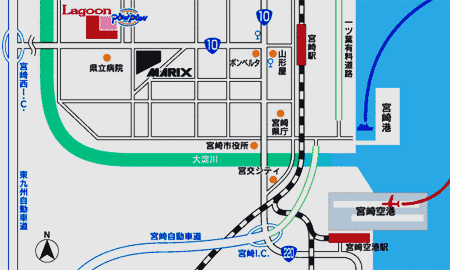 宮崎空港からマリックスまでの所要時間タクシー：約20分バス：『橘通3丁目』または『デパート前』下車約20分－バス停より西へ徒歩7分JR：『宮崎駅』下車 約15分－宮崎駅からマリックスまでタクシーで約５分高速道路（I/C）からマリックスまでの所要時間宮崎I/C：約20分（約6キロ）宮崎西I/C：約10分（約6キロ）【駐車場】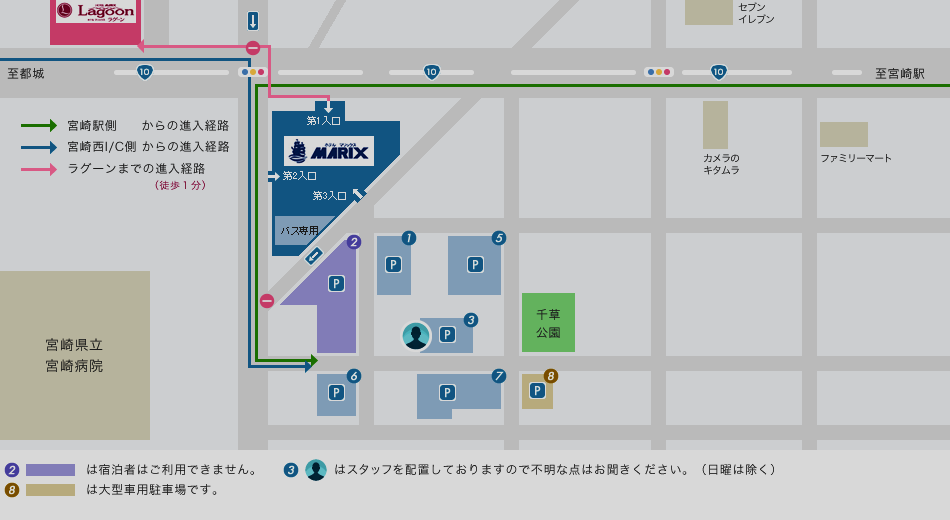 １３：３０～受付１４：３０～１４：３５開会挨拶　　一般社団法人　宮崎県精神保健福祉士協会　　　　　　　　　　代表理事　　押川　奉史１４：３５～１４：５０報告「一般社団法人宮崎県精神保健福祉士協会の現状等について」報告者：一般社団法人　宮崎県精神保健福祉士協会　事務局長　大迫　健二１４：５０～１５：００休憩１５：００～１７：００講演「これからの精神保健福祉士に求められる役割について～精神保健福祉士（ソーシャルワーカー）の使命とは？～」（仮題）講師：公益社団法人　日本精神保健福祉士協会　　　　　　　　　会　長　柏木　一惠様１８：００～一般社団法人宮崎県精神保健福祉士協会設立記念祝賀会